Cooking on a Budget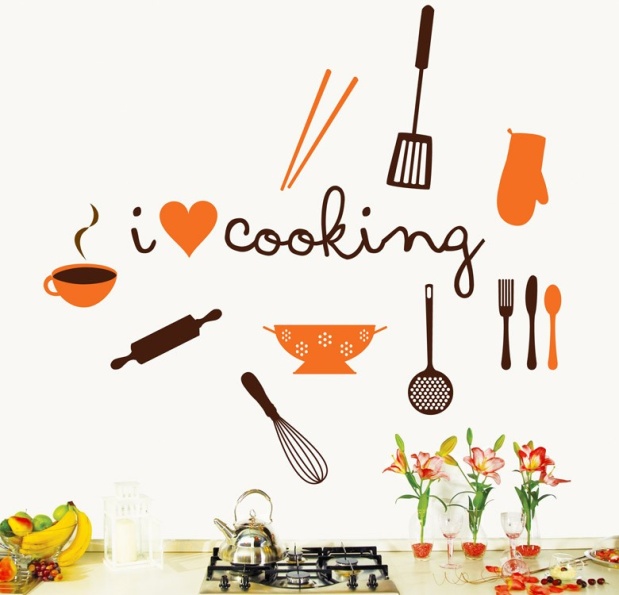 Learn how to feed your family better-  and for less!Beginning Tues 6/11/18 for 6 weeks9 a.m.- 11 a.m.Sign up today!___________________________________I am interested in ‘Cooking on a Budget’!Name: ___________________________________________Parent of : ________________________________________Mobile: __________________________________________Please detach and return to Múinteoir Áine